Adı:Soyadı:Sınıfı:1. Temel ihtiyaçları için alışverişe çıkan Murat aşağı- dakilerden hangisini almalıdır?6. Aşağıdaki ürünlerden hangisinin alımında garan- ti belgesine bakılmalıdır?A )	B )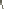 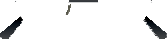 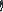 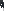 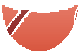 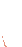 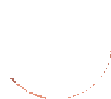 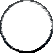 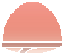 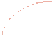 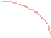 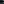 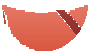 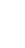 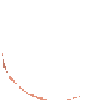 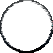 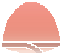 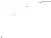 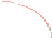 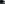 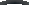 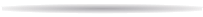 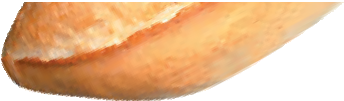 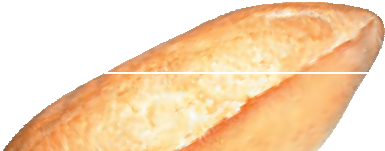 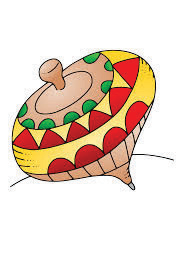 C )	                 D )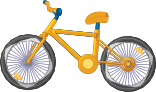 2. Aşağıdakilerden hangisi temel ihtiyaçlarımızdan- dır?A )	B )C )	D )	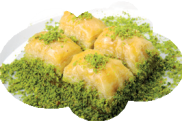 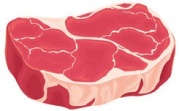 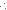 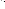 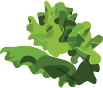 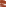 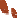 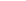 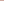 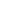 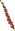 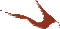 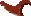 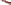 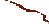 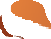 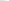 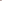 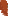 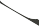 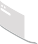 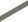 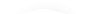 Mert'in satın almış olduğu çamaşır makinesi bozukTatile gitmek	B ) Barınmakçıkmış, satıcı da üretici firma da bu duruma olumlu cevap vermemiştir.Mert hakkını aramak için nere-C ) Spor yapmak	D ) Maç izlemeye gitmekAşağıdakilerden hangisi bir ihtiyaç değildir?ye başvuru yapmalıdır?A) Sivil toplum örgütlerineB ) Milli Eğitim BakanlığınaC ) Tüketici Haklarını Koruma DerneğineA )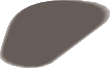 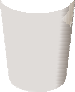 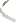 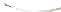 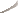 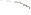 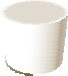 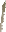 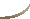 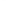 Süt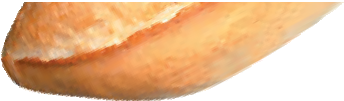 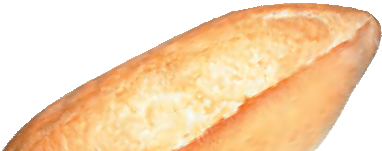 C )Ekmek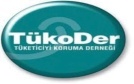 B )Yumurta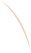 D )	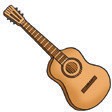 GitarD ) Maliye Bakanlığına8. Aldığımız ürünün belirli standartlara uygun ola- rak üretildiğini ve güvenilir olduğunu belirleyenkuruluşun simgesi aşağıdakilerden hangisidir?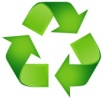 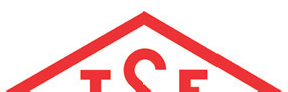 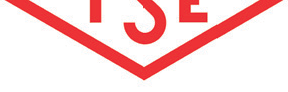 Aşağıdakilerden hangisi temel ihtiyaçlarımızdandeğildir?A )	B )9.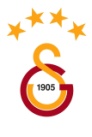 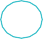 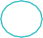 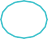 C )	D )EğlenmekB ) BarınmakC ) Giyinmek	D ) BeslenmekAşağıdakilerden hangisini alırken son kullanma tarihine bakılmalıdır?Yukarıdakilerden hangileri israfı önlemeye yöne- lik değildir?I ve III	B ) I,III,IV ve V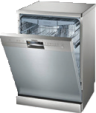 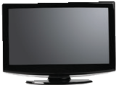 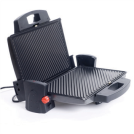 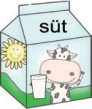 A )	B )	C )	D )C ) I,III ve V	D ) II,IV ve V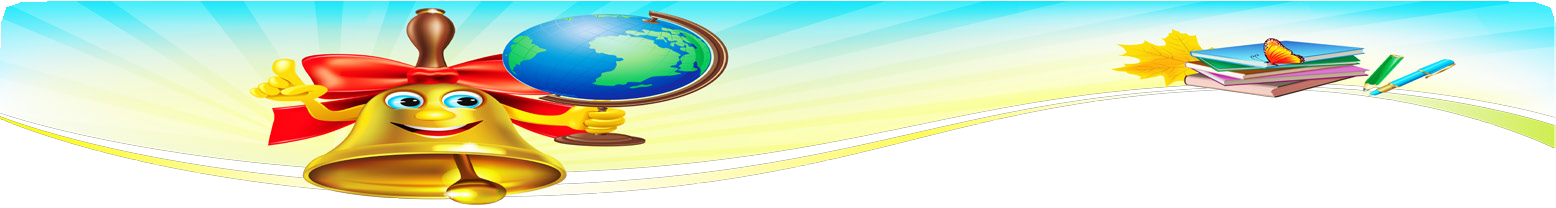 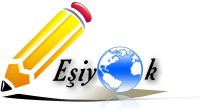 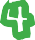 10.A )B )C )D )Yandaki tabloda verilen gelir gider dengesizliğini önlemek için öncelikle aşağıdakilerden hangisi yapılmalıdır?Okulda okuyan çocuklar okulu bırakmalıdır. Ev kirasını ödememelidir.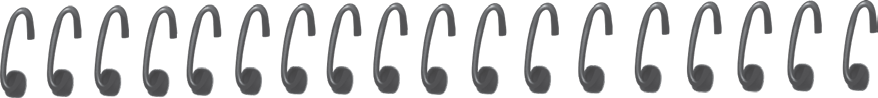 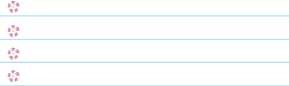 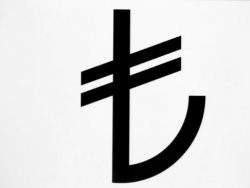 Akşam yemek yememelidir.Bu ay almayı düşündüğü bisikleti bir sonraki ay almalıdır.14.Dudu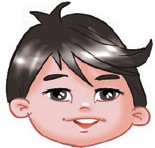 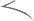 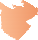 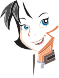 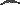 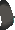 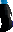 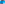 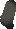 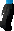 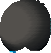 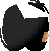 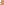 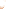 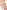 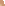 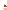 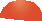 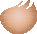 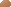 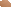 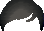 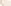 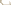 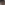 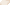 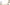 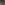 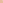 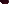 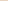 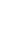 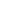 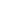 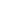 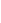 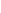 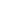 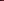 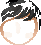 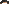 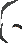 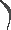 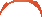 Zeynep11. Aşağıdakilerden hangisi isteklerimizden değil- dir?Kayıkçı	ailesinin	fertlerinin	açıklamasını	yaptığı kavramlar sırasıyla hangi seçenekte doğru verilmiştir.A )	Aynı ayakkabıdan bir tane daha almak.B )	Pahalı olmasına rağmen süslü diye bir ta- ne daha almak.C )	Kışın üşümemek için mont almak.D )	Çamur olan kıyafetini yıkamak yerine yeni-A )B )C )D )15.Üretim  -  Dağıtım  -  TüketimDağıtım - Üretim - Tüketim Dağıtım - Tüketim - Üretim Tüketim -    Üretim  -  DağıtımTemel ihtiyaçlar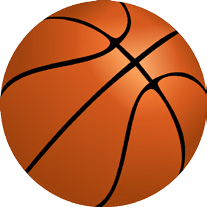 12.sini almak.SağlıkYeni elbise almak.1	2	34	5	6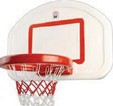 Sinemaya gitmek.Yukarıda verilenlerin doğru biçimde gösterildiği şık aşağıdakilerden hangisinde verilmiştir?Yukarıdaki toplardan hangilerini temel ihtiyaç potasına atmalıyız?Temel ihtiyaç Sosyal ihtiyaç İstekA ) 1, 3 ve 6B ) 1, 5 ve 613.Aşağıdakilerden hangisi temel ihtiyaçlarımız ile ilgilidir?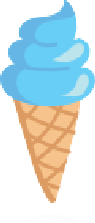 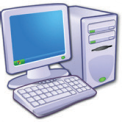 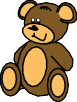 16.C )  2 ve 6	D ) 3 ve 6Aşağıdakilerden hangisi bilinçli tüketici davranışıdeğildir?A ) Fiş veya fatura almak.B )	Reklamı çok yapılan ürünleri almak.C ) Elektronik eşya alırken garanti belgesini almak.A )	B )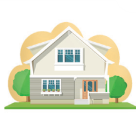 C )	D )D ) Hem kaliteli hem ucuz olan ürünleri almak.